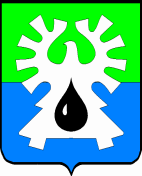    МУНИЦИПАЛЬНОЕ ОБРАЗОВАНИЕ ГОРОД УРАЙХАНТЫ-МАНСИЙСКИЙ АВТОНОМНЫЙ ОКРУГ - ЮГРА   ДУМА ГОРОДА УРАЙРЕШЕНИЕот 27 июня 2019                                                                                               № 39О внесении изменений в Порядок включения в план деятельности Контрольно-счетной палаты города Урай поручений Думы города Урай, предложений и запросов Губернатора Ханты-Мансийского автономного округа – Югры, главы города Урай Рассмотрев проект решения Думы города Урай «О внесении изменений в Порядок включения в план деятельности Контрольно-счетной палаты города Урай поручений Думы города Урай, предложений и запросов Губернатора Ханты-Мансийского автономного округа – Югры, главы города Урай», Дума города Урай решила:1. Внести в Порядок включения в план деятельности Контрольно-счетной палаты города Урай поручений Думы города Урай, предложений и запросов Губернатора Ханты-Мансийского автономного округа – Югры, главы города Урай, установленный решением Думы города Урай от 26.06.2014 №37, следующие изменения: пункт 2 изложить в следующей редакции:«2. Поручения Думы города Урай, предложения и запросы Губернатора Ханты-Мансийского автономного округа – Югры, главы города Урай (далее поручения, предложения, запросы), поступившие в Контрольно-счетную палату города Урай (далее – Контрольно-счетная палата), рассматриваются Контрольно-счетной палатой в течение 10 дней.	По итогам рассмотрения поступивших поручений, предложений, запросов председателем Контрольно-счетной палаты с учетом мнения должностных лиц Контрольно-счетной палаты, в полномочия которых входит выполнение предложенных в них мероприятий, принимается решение:о включении в план деятельности Контрольно-счетной палаты поручения, предложения, запроса;об отказе от включения в план деятельности поручения, предложения, запроса с мотивированным обоснованием его принятия.»;пункт 4 после слов «принятия соответствующего решения» дополнить словами «с указанием мотивированного обоснования его принятия»;дополнить пунктом 5 следующего содержания:« 5. Для формирования плана деятельности Контрольно-счетной палаты на очередной год поручения, предложения и запросы направляются в Контрольно-счетную палату до 15 декабря текущего года.»2. Опубликовать настоящее решение в газете «Знамя».Председатель Думы города Урай        Исполняющий обязанности        главы города Урай________________Г.П. Александрова ________________В.В. Гамузов        «01» июля 2019